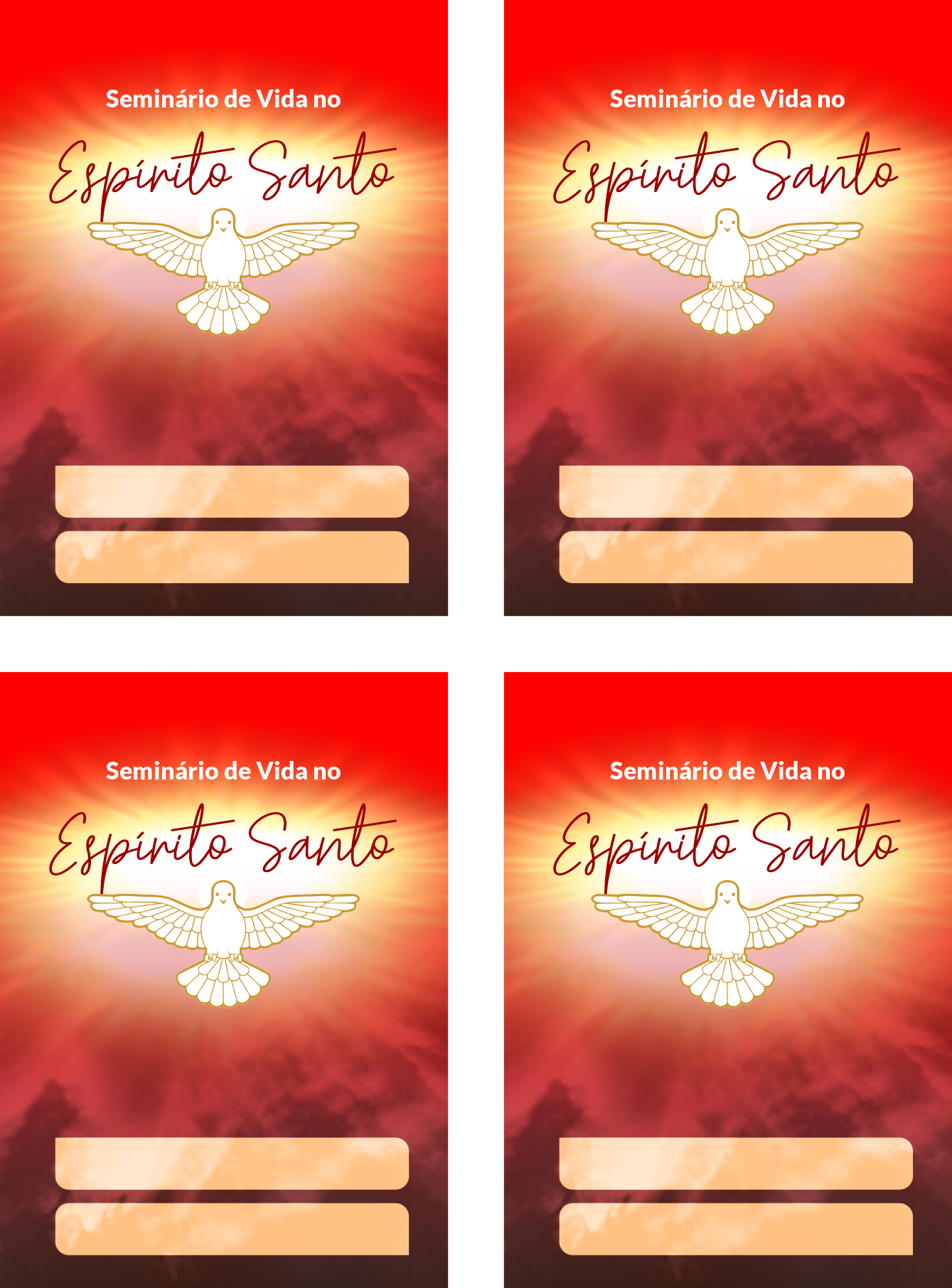 Grupo de OraçãoEditávelJESUS REINAEDITÁVELGrupo de OraçãoEditávelEDITÁVELEDITÁVEL